T.C.DALAMAN KAYMAKAMLIĞIELCİK ŞEHİT ZEKİ ŞAHİN İLKOKULU2024-2028 STRATEJİK PLANI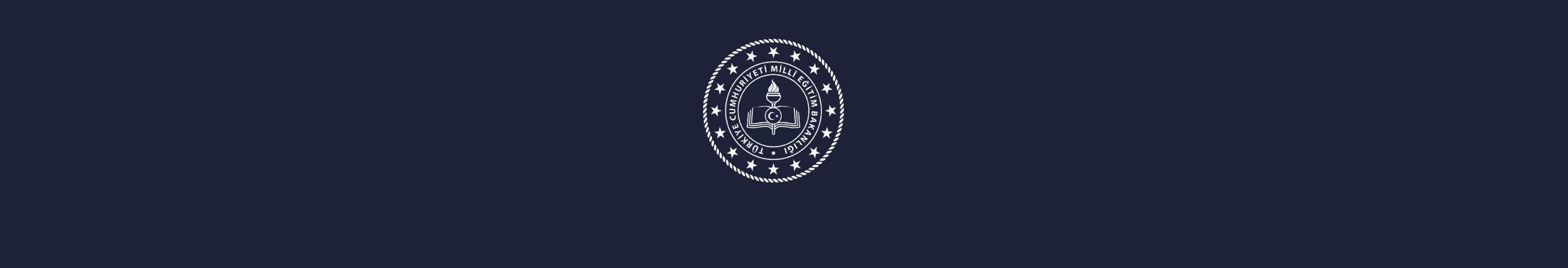 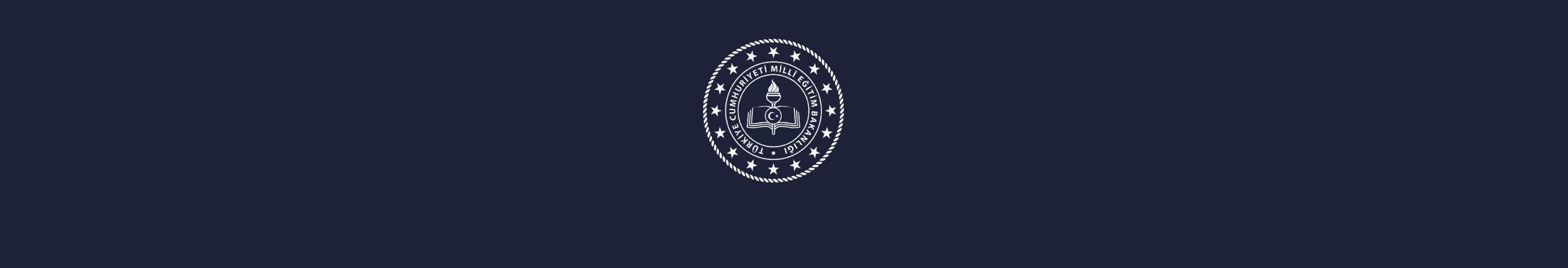 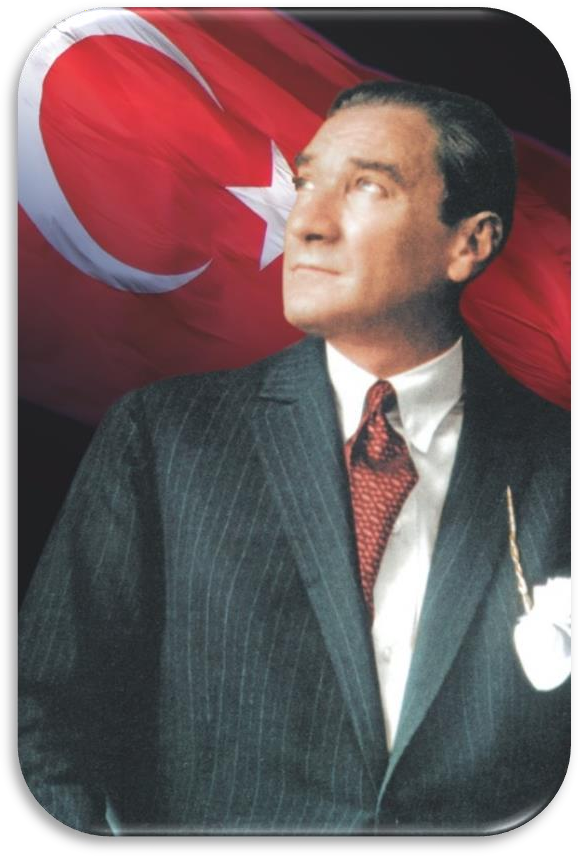 “Eğitimdir ki bir milleti ya hür bağımsız, şanlı, yüksek bir topluluk halinde yaşatır,                         ya da milleti esaret ve sefalete terk eder.”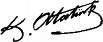                                                                                                       Mustafa Kemal ATATÜRK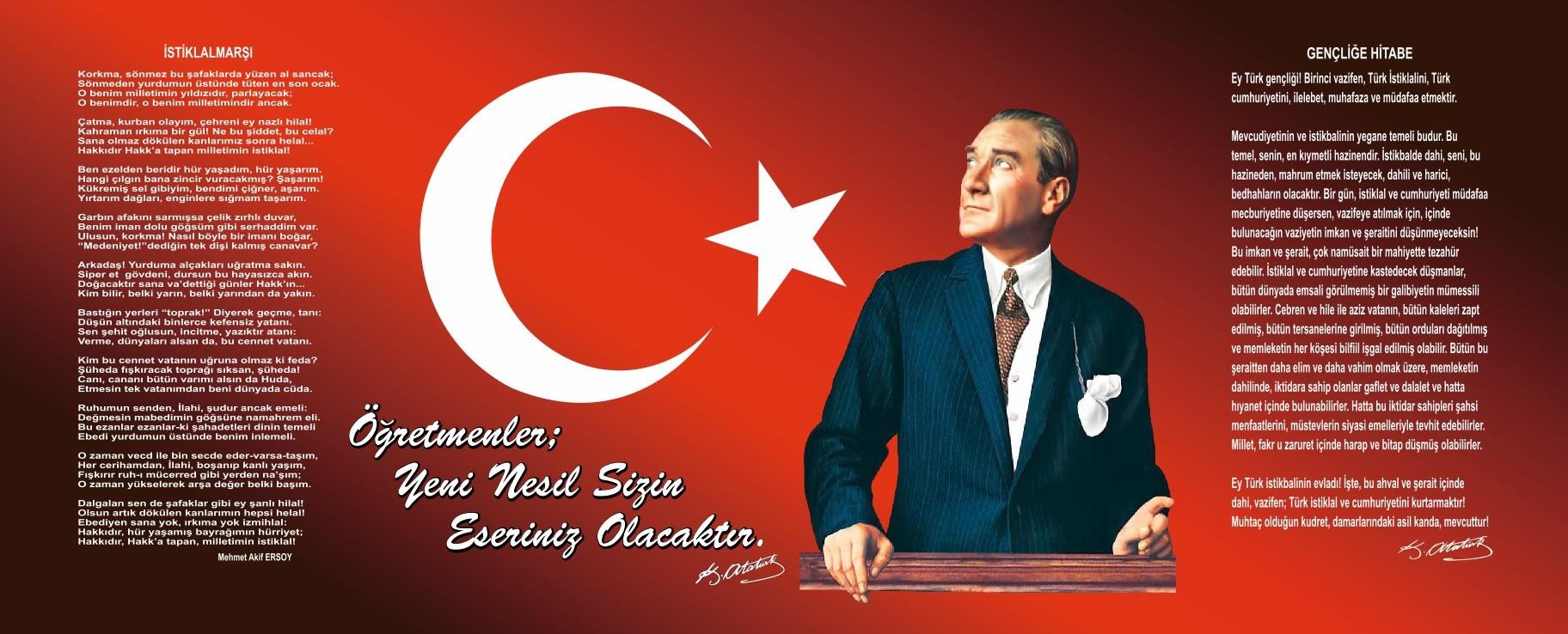 SUNUŞ21.Yüzyılda çok hızlı gelişen bilim ve teknolojiyle birlikte kurumların hızlı değişimine uyum sağlayabilmeleri için yönetim anlayışının da değişimi kaçınılmaz olmuştur. Hızlı bir gelişme çabası içinde olan ve hızla gelişen Türkiye eğitim yönetimi anlayışı; çağın gereklerine göre değişmekte ve gelişmektedir. Eğitim kurumları değişime uyum sağlayabilmek için tedbirler almak ve bunu sağlayabilmek için geleceği planlamak zorundadır. Bu noktada stratejik planlama çalışmalarının önemi artmaktadır. Stratejik planlarıyla kurumlar tüm paydaşlarıyla birlikte bugünkü durumlarını analiz ederek, kaynaklarını etkili ve verimli kullanıp geleceklerini planlar. Okulumuz, daha iyi bir eğitim seviyesine ulaşmak düşüncesiyle sürekli yenilenmeyi ve kalite kültürünü kendisine ilke edinmeyi amaçlamaktadır. Büyük önder Atatürk’ü örnek alan bizler; Çağa uyum sağlamış, çağı yönlendiren öğrenciler yetiştirmek için kurulan okulumuz, geleceğimiz teminatı olan öğrencilerimizi daha iyi imkânlarla yetişip, düşünce ufku ve yenilikçi ruhu açık Türkiye Cumhuriyetinin çıtasını daha yükseklere taşıyan bireyler olması için öğretmenleri ve idarecileriyle özverili bir şekilde tüm azmimizle çalışmaktayız.Biz, eğitimi bizi biz yapan en etkili gelişim-değişim-dönüşüm süreci olarak görmekteyiz. Bu nedenle amacımız yaşadığımız toprakları eğitimli insanlarla daha mutlu daha gelişmiş bir ülke haline getirmektir. Ulusumuzun gelişmiş, çağdaş, modern, zengin ve dünyada söz sahibi bir ülke haline dönüşüm sürecinde eğitimin gücünü görerek; bu güce yol vermek, yön vermek için Türkiye Cumhuriyeti’nin bir ülküsü, kurucusu Mustafa Kemal Atatürk’ün önderlik ettiği bu yolda öğrenciler yetiştirmektir.Bu bağlamda bizler Elcik Şehit Zeki Şahin Ortaokulu olarak öncelikle stratejik planımızı oluşturmak için önce ekipler oluşturduk, kurumumuzun fiziksel koşulları, avantajları ve dezavantajlarını belirledik. Bu doğrultuda gerçekleştirilebilecek hedefler saptadık. Böylece kurumumuzun sürekli iyileştirme yoluyla başarısını arttıracak yeni açılımlar hedefler belirlemiş olduk. Okulumuza ait bu planın hazırlanmasında her türlü özveriyi gösteren ve sürecin tamamlanmasına katkıda bulunan idarecilerimize, stratejik planlama ekibimize teşekkür ediyor, öğrencilerimizin bilgi ve becerilerini geliştireceğine, verimliliğini arttıracağına dolayısıyla okul başarısını arttıracağına inanıyor ve 2024-2028 Stratejik planımızın yararlı olmasını diliyoruz. Mustafa KAHRAMAN  Okul MüdürüİÇİNDEKİLER  TABLOLAR DİZİNTablo 1: Stratejik Plan Kurul-Ekip Bilgileri Tablo 2: Mevzuat Analizi Tablosu                         Tablo 3: Üst Politika Belgeleri Analiz TablosuTablo 4: Faaliyet Alanları İle Ürün ve Hizmetler TablosuTablo 5: Öğrenci Anket SonuçlarıTablo 6: Öğretmen Anket SonuçlarıTablo 7: Veli Anket Sonuçları       Tablo 8: Temel Bilgiler Tb- Okul KünyesiTablo 9: Çalışan Bilgileri Tablosu       Tablo 10:Okul Yerleşkesine İlişkin BilgiTablo 11: Sınıf ve Öğrenci Bilgileri Tab.                                                                                                                    Tablo 12: Teknolojik Kaynaklar TablosuTablo 13: GZFT Analizi –Güçlü YönlerTablo 14: GZFT Analizi –Zayıf YönlerTablo 15: GZFT Analizi –FırsatlarTablo 16: GZFT Analizi –TehditlerTablo 17: Gelişim ve Sorun AlanlarıTablo 18: Gelişim ve Sorun Alanları TemalarıTablo 19: Eğitim ve Öğretime Erişimin Artırılması İçin Stratejik Hedef 1.1 Performans GöstergeleriTablo 20: Eğitim ve Öğretime Erişimin Artırılması İçin Stratejik Hedef 1.1 Eylem TablosuTablo 21: Eğitim ve Öğretime Erişimin Artırılması İçin Stratejik Hedef 1.2Performans GöstergeleriTablo 22: Eğitim ve Öğretime Erişimin Artırılması İçin Stratejik Hedef 1.2. Eylem TablosuTablo 23: Eğitim ve Öğretimin Kalitesinin Artırılması İçin Stratejik Hedef 2.1 Performans GöstergeleriTablo 24: Eğitim ve Öğretimin Kalitesinin Artırılması İçin Stratejik Hedef 2.1. Eylem TablosuTablo 25: Eğitim ve Öğretimin Kalitesinin Artırılması İçin Stratejik Hedef2.2 Performans GöstergeleriTablo 26: Eğitim ve Öğretimin Kalitesinin Artırılması İçin Stratejik Hedef2.2 Eylem TablosuTablo 27: Kurumsal Kapasitenin Geliştirilmesi İçin Stratejik Hedef 3.1 Performans GöstergeleriTablo 28: Kurumsal Kapasitenin Geliştirilmesi İçin Stratejik Hedef 3.1 Eylem TablosuTablo 29: Kurumsal Kapasitenin Geliştirilmesi İçin Stratejik Hedef 3.2 Performans GöstergeleriTablo 30: Kurumsal Kapasitenin Geliştirilmesi İçin Stratejik Hedef 3.2 Eylem TablosuTablo 31: 2024-2028 Stratejik Planı Faaliyet/Proje Kaynak TablosuTablo 32: 2024-2028 Stratejik Planı Faaliyet/Proje Maliyetlendirme TablosuŞEKİLLERŞekil 1: Stratejik Plan Hazırlama SüreciŞekil 2: Okul Temel PaydaşlarıŞekil 3: Elcik Şehit Zeki Şahin Ortaokul Müdürlüğü Teşkilat ŞemasıŞekil 3: PESTEL Analizi ŞemasıŞekil 3: GZFT Analizi ŞemasıŞekil 3: İzleme ve Değerlendirme SüreciBÖLÜM I: GİRİŞ ve PLAN HAZIRLIK SÜRECİ		2024-2028 dönemi stratejik plan hazırlanması süreci Üst Kurul ve Stratejik Plan Ekibinin oluşturulması ile başlamıştır. Ekip tarafından oluşturulan çalışma takvimi kapsamında ilk aşamada durum analizi çalışmaları yapılmış ve durum analizi aşamasında paydaşlarımızın plan sürecine aktif katılımını sağlamak üzere paydaş anketi, toplantı ve görüşmeler yapılmıştır.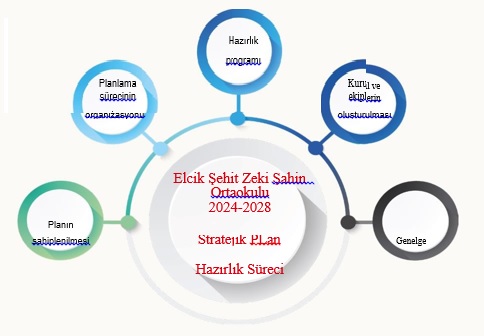 Stratejik planlama doğrultusunda bir organizasyon olarak kurumumuzun gelecekte varmak istediği ölçülebilir hedefleri ve bu hedeflere nasıl ulaşılacağı, bulunduğumuz nokta ile ulaşmayı arzu ettiğimiz durum arasındaki yolu gösteren süreç, analiz edilmeye çalışılmıştır.Durum analizinin ardından geleceğe yönelim bölümüne geçilerek okulumuzun amaç, hedef, gösterge ve eylemleri belirlenmiştir. Çalışmaları yürüten ekip ve kurul bilgileri altta verilmiştir.            Şekil 1: Stratejik Plan Hazırlama Süreci Tablo 1: Stratejik Plan Kurul-Ekip BilgileriBÖLÜM II: DURUM ANALİZİDurum analizi bölümünde okulumuzun mevcut durumu ortaya konularak neredeyiz sorusuna yanıt bulunmaya çalışılmıştır. Bu kapsamda okulumuzun kısa tanıtımı, okul künyesi ve temel istatistikleri, paydaş analizi ve görüşleri ile okulumuzun Güçlü Zayıf Fırsat ve Tehditlerinin (GZFT) ele alındığı analize yer verilmiştir.OKULUN KISA TANITIMIBütün çalışanlarımızın temeli öğrencilerimizdir. Öğrencilerimize birey olarak saygı duyulur. Öğrenci ve öğretmen arasındaki sevgi-saygı bağının gün geçtikçe geliştirilmesi, herkesin ortak hedefleri arasındadır. Biz duygusunun hâkim olduğu ortam ve anlayışın gereğine inanırız. Öğrencilerin öğrenmeyi öğrenmesi ilk önceliktir. 1739 sayılı Milli Eğitim Temel Kanunu özel ve genel hedeflerine yönelik çalışıp, milli ve manevi değerlerine bağlı öğrenciler yetiştirmek hedef ediniriz. Okul-veli işbirliği sağlanarak, öğrencinin okulda kazandığı davranışların hayata geçirilebilmeleri için çalışılır. Başarının ekip çalışması, teşvik ve ödüllendirme ile artacağına inanırız. Özellikle akademik alanında kazandığımız başarıları 2024-2028 döneminde de devam ettireceğimize ve arttıracağımıza inanmaktayız.UYGULANMAKTA OLAN STRATEJİK PLANIN DEĞERLENDİRİLMESİUygulanmakta Olan Stratejik Planın Değerlendirilmesi 2015 yılında yürürlüğe giren Elcik Şehit Zeki Şahin Ortaokulu 2015-2019 Stratejik Planı;   Stratejik plan hazırlık süreci, durum analizi, geleceğe yönelim, maliyetlendirme ile izleme ve değerlendirme olmak üzere beş bölümden oluşturulmuştur. Bunlardan izleme ve değerlendirme faaliyetlerine temel teşkil eden stratejik amaç, stratejik hedef, performans göstergesi ve stratejilerin yer aldığı geleceğe yönelim bölümü eğitim ve öğretime erişim, eğitim ve öğretimde kalite ve kurumsal kapasite olmak üzere üç tema halinde yapılandırılmıştır. Söz konusu 3 tema altında 3 stratejik amaç, 11 stratejik hedef, 29 performans göstergesine yer verilmiştir. Bunlarla ilgili göstergeler değerlendirildiğinde aşağıdaki hususlar ön plana çıkmıştır: LGS sınav ortalamalarını yükseltmek, öğrencileri resim şiir ve kompozisyon dalında yarışmalara katılmalarını teşvik etmek olan hedeflerimize büyük ölçüde ulaştığımızı söylemeliyiz. Fatih projesiyle uygulamaya giren etkileşimli tahta ile ders işleyişi daha kolay ve etkili hale gelmiştir. Beyaz Bayrak ve Beslenme Dostu Okul Projeleri yürütülmüştür. Rehberlik çalışmaları kapsamında ( sınav kaygısı, akademik benlik, problem tarama vs) testleri ile tüm öğrencilerle çalışmalar yapılmış. Mesleki rehberlik yürütülmüştür. Eğitim ve Öğretim alanında amaçlanan hedeflere ulaşılmıştır.Ayniyat ve Donatım alanında; okul güvenliğini sağlamak amacıyla güvenlik kameraları taktırılmış ve gerekli aydınlatama sağlanmıştır. Okul Öğretmen ve öğrenci lavaboları yenilenerek daha kullanışlı ve hijyenik hale getirilmiştir. Okul yemekhanesi yenilenmiştir.Ayniyat ve Donatım alanında; gerçekleştirilemeyen stratejik amaçlar yeni stratejik plana aktarılmıştır.2019-2023 yıllarını kapsayacak 5 yıllık stratejik planımız; stratejik plan hazırlık süreci, durum analizi, geleceğe bakış, maliyetlendirme ile izleme ve değerlendirme olmak üzere beş bölümden oluşturulmuştur. Planımızın “Geleceğe Bakış” bölümü 2023 Vizyon Belgesine uyumlu olarak hazırlanan Bakanlığımızın 2019-2023 Stratejik Planının 3 amaç, 24 hedef ve performans göstergeleri kurgusuna göre dizayn edilmiştir.MEVZUAT ANALİZİ Bakanlığın eğitim politikaları, stratejik planları, kanun, tüzük, yönetmelik, yönerge, program ve emirlere uygun olarak görevlerini yürütmeye, ayrıca okulun amaçlarına uygun olarak yönetilmesinden, değerlendirilmesinden ve geliştirmesinden sorumludur. Okul müdürü, görev tanımında belirtilen diğer görevleri de yapar. İncelenen mevzuat çerçevesinde Müdürlüğümüz stratejik planı hazırlanmıştır. Milli Eğitim Müdürlüklerinin teşkilatlanma ve yükümlülüklerini ortaya koyan kanuni metinlerden bazıları durum analizi raporundaki tabloda gösterilmiştir. Tabloda yer almayan birçok kanun, kanun hükmünde kararname, tüzük, yönetmelik, yönerge ve genelgeler çerçevesinde yükümlülükler yerine getirilmektedir. Okul Öncesi Ve İlköğretim Kurumları Yönetmeliğinde bölümlerine ait diğer görevler planımızın Faaliyet Alanları İle Ürün ve Hizmetlerin Belirlenmesi bölümünde yer verilmiştir.Tablo 2: Mevzuat Analizi Tablosu    ÜST POLİTİKA BELGELERİ ANALİZİMüdürlüğümüze görev ve sorumluluk yükleyen amir hükümlerin tespit edilmesi için tüm üst politika belgeleri ayrıntılı olarak taranmış ve incelenmiştir. Bu çerçevede Müdürlüğümüz 2024-2028 Stratejik Planının stratejik amaç, hedef, performans göstergeleri ve stratejileri hazırlanırken bu belgelerden yararlanılmıştır. Bakanlığımızın “2024-2028 Stratejik Plan Hazırlık Çalışmaları” konulu 2018/16 sayılı Genelgesi, MEB 2024-2028 Stratejik Plan Hazırlık Programı ve MEB 2024-2028 Stratejik Planı temel üst politika belgelerimizdir. Üst politika belgeleri ile stratejik plan ilişkisinin kurulması amacıyla üst politika belgeleri analiz tablosu oluşturulmuştur.Tablo 3: Üst Politika Belgeleri Analiz TablosuFAALİYET ALANLARI İLE ÜRÜN VE HİZMETLERİN BELİRLENMESİMüdürlüğümüz 2024–2028 Stratejik Plan hazırlık sürecinde Müdürlüğümüzün faaliyet alanları ve hizmetlerinin belirlenmesine yönelik çalışmalar yapılmıştır. 18.11.2012 tarihli ve 28471 sayılı Resmi Gazete’de yayınlanarak yürürlüğe giren Millî Eğitim Bakanlığı İl ve İlçe Millî Eğitim Müdürlükleri Yönetmeliği’ne göre birimlerinin yasal yükümlülükleri tespit edilmiştir. Eğitimi geliştirmeye yönelik görevler, eğitim kurumlarına yönelik görevler, izleme ve değerlendirmeye yönelik görevler eğitim-öğretimde ortak görevlerdir.Tablo 4: Faaliyet Alanları İle Ürün ve Hizmetler TablosuPAYDAŞ ANALİZİKatılımcılık stratejik planlamanın temel unsurlarından biridir. Kuruluşun etkileşim içinde olduğu tarafların görüşlerinin dikkate alınması stratejik planın sahiplenilmesini sağlayarak uygulama şansını artıracaktır. Diğer yandan, kamu hizmetlerinin yararlanıcı ihtiyaçları doğrultusunda şekillendirilebilmesi için yararlanıcıların taleplerinin bilinmesi gerekir. Bu nedenle durum analizi kapsamında paydaş analizinin yapılması önem arz etmektedir. Bu kapsamda Elcik Şehit Zeki Şahin İlkokulu Stratejik Planlama ekibi olarak planımızın hazırlanması aşamasında katılımcı bir yapı oluşturmak için iletişim ve etkileşim içinde bulunan kurum ve kuruluşların görüşlerinin dikkate alınması ve plana dahil edilmesi gerekli görülmüş ve bu amaçla paydaş analizi çalışması yapılmıştır.Stratejik Planlama sürecinde katılımcılığa önem veren kurumumuz tüm paydaşların görüş, talep, öneri ve desteklerinin stratejik planlama sürecine dâhil edilmesini hedeflemiştir. Bu kapsamda Elcik Şehit Zeki Şahin İlkokulu, faaliyetleriyle ilgili sunulan hizmetlere ilişkin memnuniyetlerin saptanması, kuruma ilişkin beklentiler, kuruma ilişkin durum tespiti, kurumsal iş birliği ve eşgüdüm, GZFT, önerilerin tespiti vb. konular hakkında Elcik Şehit Zeki Şahin İlkokulu Stratejik Planlama Ekibi ile toplantılar düzenlenmiş ve kurumumuzun temel paydaşları olan öğrenci, veli ve öğretmenlerin görüş ve önerilerini almak üzere görüşme ve anket yöntemi uygulanmıştır.   
                                 Şekil 2: Okul Temel PaydaşlarıPaydaş anketlerine ilişkin ortaya çıkan temel sonuçlara altta yer verilmiştir: Öğrenci Anketi Sonuçları:Okulumuzda 2024-2028 Stratejik Planı hazırlıkları kapsamında öğrencilerimiz için anket oluşturulmuş ve okul sitesinde paylaşılarak öğrencilerimizin girmeleri istenmiştir. Hazırlanan ankete 29 öğrencimiz katılmıştır. Anket soruları ve öğrencilerimizin yanıtları aşağıda listelenmiştir.Tablo 5: Öğrenci Anket SonuçlarıÖğretmen Anketi Sonuçları:Okulumuzda 2024-2028 Stratejik Planı hazırlıkları kapsamında öğretmenlerimiz için anket oluşturulmuş ve okul sitesinde paylaşılarak öğretmenlerimizin girmeleri istenmiştir. Hazırlanan ankete 2 öğretmenimiz katılmıştır. Anket soruları ve öğretmenlerimizin yanıtları aşağıda listelenmiştir.Tablo 6: Öğretmen Anket SonuçlarıVeli Anketi Sonuçları:Okulumuzda 2024-2028 Stratejik Planı hazırlıkları kapsamında velilerimiz için anket oluşturulmuş ve okul sitesinde paylaşılarak velilerimiz girmeleri istenmiştir. Hazırlanan ankete 15 velilerimiz katılmıştır. Anket soruları ve velilerimiz yanıtları aşağıda listelenmiştir.Tablo 7: Veli Anket SonuçlarıKURULUŞ İÇİ ANALİZKurum Kültürü AnaliziOkulumuzun faaliyet alanlarına ilişkin hizmetler, kurumumuzdaki tüm çalışanlar tarafından işbirliği ve koordinasyon içerisinde yürütülmektedir. Yöneticilerimiz, eğitim faaliyetleri ile ilgili herhangi bir sorun yaşandığında veya bir ihtiyacın projelendirilerek çözülmesi gerektiğinde, sürecin her aşamasında öğretmenlerimizin ve personelimizin görüş ve önerilerine başvurmaktadır. İletişim yöntemleri çoğunlukla yüz yüze toplantı ve bireysel görüşmeler şeklinde olmakla birlikte, resmi yazışma sistemi olan DYS de etkin kullanılmaktadır. Kurumumuzun resmi internet sitesi ve kurumsal elektronik posta adresimiz aktif olarak kullanılmaktadır.Öğretmenlerimizin her biri, kişisel ve mesleki açıdan farklı yeterliliklere sahiptir. Sunulan hizmetin türüne ve niteliğine göre, kurum içi görevlendirmeler mesleki yeterliliğe göre şekillendirilmektedir. Yöneticiler tarafından, öğretmenlerimize eğitim faaliyetlerinde yeteri kadar serbestlik alanı bırakılmaktadır. Bu durum, öğretmenlerimizin daha verimli olmasını ve kendilerini güvende hissetmelerini sağlamaktadır.Hizmetlerimiz, tüm paydaşlarımızın erişebileceği şeffaf bir şekilde sunulmaktadır. Öğrenci velilerimizin eğitim faaliyetlerine mümkün olduğu kadar aktif katılımları sağlanmaktadır. Ancak genelde orta düzeyde ve geçici istihdam şeklinde meslek gruplarında hizmet veren velilerimiz çoğunlukta olduğundan, kadın velilerimizin faaliyetlere katılımı daha fazladır. Bu durum, okulumuz tarafından avantaja dönüştürülerek velilerimizin bilgi ve becerilerinden üst düzeyde faydalanabileceğimiz bir organizasyon sistemi oluşturulmuştur.Personelimiz, İl ve İlçe Milli Eğitim Müdürlüğümüzün re ’sen düzenlediği hizmet içi eğitim faaliyetlerine eksiksiz katılım sağlamaktadır. Ayrıca sene başı öğretmenler kurul toplantısında personelimizin ihtiyaçları görüşülerek, mesleki yeterliliğin artırılması amacıyla hizmet içi eğitim faaliyetleri talep edilmektedir. Kurumumuzda ortaya çıkan anlık ihtiyaçların giderilmesi için önceden tedbir alınmaktadır. Daha nitelikli ve kapsamlı ihtiyaçların giderilmesi için proje tabanlı sorun çözme yöntemleri kullanılmaktadır.Okulumuzun 2024-2028 Stratejik Planının hazırlık çalışmaları, çalışma takvimine uygun olarak başlatılmıştır ve sistematik olarak devam ettirilmektedir. Personelimiz, stratejik yönetim süreci hakkında yeterli bilgi birikimine sahiptir. Bu durum stratejik plan hazırlama çalışmalarının sahiplenilmesine ve sağlıklı bir şekilde yürütülmesine olanak sunmaktadır.Teşkilat YapısıŞekil 3: Elcik Şehit Zeki Şahin İlkokul Müdürlüğü Teşkilat ŞemasıOKULUN MEVCUT DURUMU: Temel İstatistiklerOkulumuzun temel girdilerine ilişkin bilgiler altta yer alan okul künyesine ilişkin tabloda yer almaktadır.Tablo 8: Temel Bilgiler Tablosu- Okul KünyesiÇalışan BilgileriOkulumuzun çalışanlarına ilişkin bilgiler altta yer alan tabloda belirtilmiştir.Tablo 9: Çalışan Bilgileri TablosuOkulumuz Bina ve Alanları	Okulumuzun binası ile açık ve kapalı alanlarına ilişkin temel bilgiler altta yer almaktadır.Tablo10: Okul Yerleşkesine İlişkin BilgilerSınıf ve Öğrenci Bilgileri	Okulumuzda yer alan sınıfların öğrenci sayıları alttaki tabloda verilmiştir.Tablo 11: Sınıf ve Öğrenci Bilgileri -2023-2024 Eğitim-Öğretim YılıDonanım ve Teknolojik KaynaklarımızTeknolojik kaynaklar başta olmak üzere okulumuzda bulunan çalışır durumdaki donanım malzemesine ilişkin bilgiye alttaki tabloda yer verilmiştir.Tablo 12: Teknolojik Kaynaklar Tablosu  PESTLE ANALİZİFırsatlar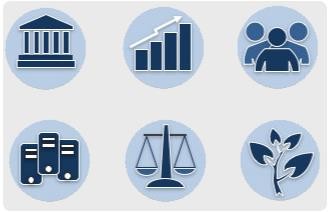      Şekil 4: PESTEL Analizi ŞemasıGZFT (Güçlü, Zayıf, Fırsat, Tehdit) ANALİZİ Okulumuzun temel istatistiklerinde verilen okul künyesi, çalışan bilgileri, bina bilgileri, teknolojik kaynak bilgileri ve gelir gider bilgileri ile paydaş anketleri sonucunda ortaya çıkan sorun ve gelişime açık alanlar iç ve dış faktör olarak değerlendirilerek GZFT tablosunda belirtilmiştir. Dolayısıyla olguyu belirten istatistikler ile algıyı ölçen anketlerden çıkan sonuçlar tek bir analizde birleştirilmiştir.Kurumun güçlü ve zayıf yönleri donanım, malzeme, çalışan, iş yapma becerisi, kurumsal iletişim gibi çok çeşitli alanlarda kendisinden kaynaklı olan güçlülükleri ve zayıflıkları ifade etmektedir ve ayrımda temel olarak okul müdürü/müdürlüğü kapsamından bakılarak iç faktör ve dış faktör ayrımı yapılmıştır.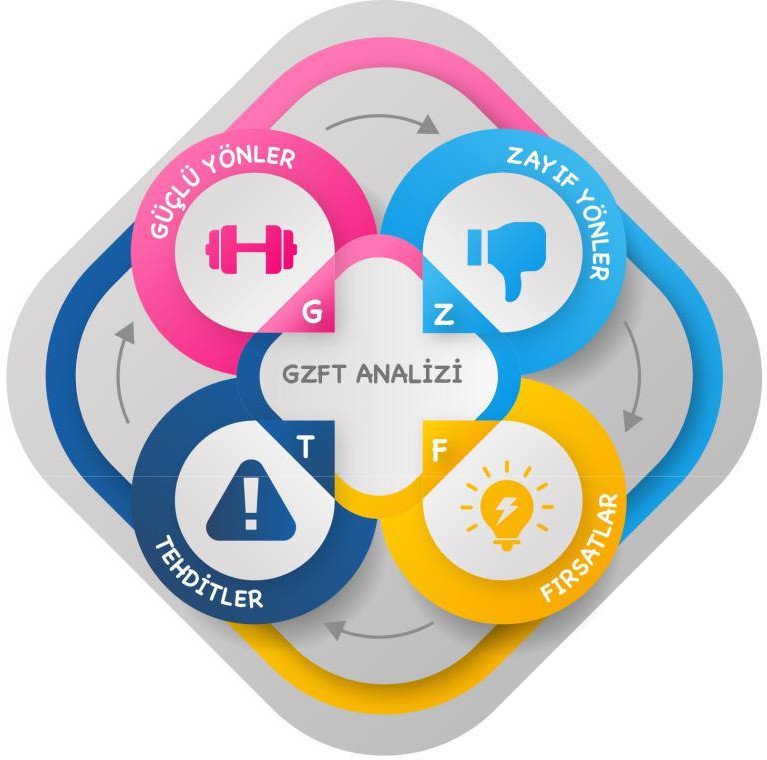                     Şekil 5: GZFT Analizi Şemasıİçsel FaktörlerOkulumuzda yapılan değerlendirme neticesinde elde edilen güçlü ve zayıf yönler sırasıyla aşağıdaki verilmiştir.    Tablo 13: Güçlü YönlerTablo 14: Zayıf YönlerDışsal FaktörlerTablo 15: FırsatlarTablo 16: TehditlerTESPİTLER VE İHTİYAÇLARIN BELİRLENMESİ 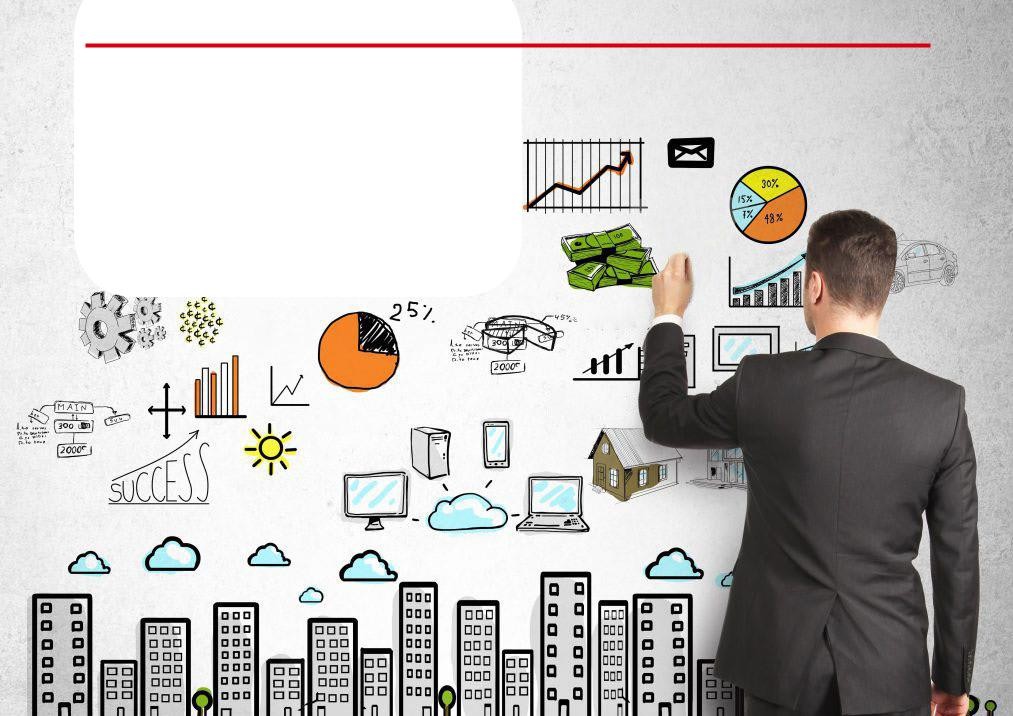 .Gelişim ve Sorun AlanlarıGelişim ve sorun alanları analizi ile GZFT analizi sonucunda ortaya çıkan sonuçların planın geleceğe yönelim bölümü ile ilişkilendirilmesi ve buradan hareketle hedef, gösterge ve eylemlerin belirlenmesi sağlanmaktadır. Gelişim ve sorun alanları ayrımında eğitim ve öğretim faaliyetlerine ilişkin üç temel tema olan Eğitime Erişim, Eğitimde Kalite ve kurumsal Kapasite kullanılmıştır. Eğitime erişim, öğrencinin eğitim faaliyetine erişmesi ve tamamlamasına ilişkin süreçleri; Eğitimde kalite, öğrencinin akademik başarısı, sosyal ve bilişsel gelişimi ve istihdamı da dâhil olmak üzere eğitim ve öğretim sürecinin hayata hazırlama evresini; Kurumsal kapasite ise kurumsal yapı, kurum kültürü, donanım, bina gibi eğitim ve öğretim sürecine destek mahiyetinde olan kapasiteyi belirtmektedir.Tablo 17: Gelişim ve Sorun AlanlarıGelişim ve Sorun AlanlarımızTablo 18: Gelişim ve Sorun Alanları TemalarıBÖLÜM III: MİSYON, VİZYON VE TEMEL DEĞERLERMİSYONUMUZGeçmişten günümüze, doğu ve batı arasında farklı kültürlerin beşiği olmuş gücünü ve amblemini çift başlı kartaldan alan, cumhuriyetin temellerinin atıldığı ilimizde, Türk Milli Eğitimin Genel Amaçları doğrultusunda, Atatürk’ün yaktığı meşalenin ışığında; geçmişinden gelen tarihi misyonun farkında geleceğe emin adımlarla yürüyen, kendi öz benliğini ve kabiliyetlerini bilerek bunları milletin hizmetinde kullanmayı hedefleyen, kültürel ve bireysel farklılıkları benimseyen, insan haklarına saygılı, bilim ve teknolojiden yararlanmasını bilen, katılımcı, paylaşımcı, düşüncelerini rahatlıkla ifade edebilen, bulunduğu ortamda kendini kabul ettiren, sosyal ve sportif faaliyetlere önem veren, demokrasiye aşık; ve üst öğrenime bu donanımla gidebilecek bireyler yetiştirmek.VİZYONUMUZMilli Eğitim Bakanlığımızın 2023 vizyonu rehber alarak, milli ve manevi değerlerin bilincinde olan, bilimsel gelişmeler ışığında, eğitimin önündeki engelleri aşarak, çağdaş eğitim –öğretim anlayışıyla modern dünya gereksinimlerini benimseyerek öğrenmeyi öğrenen, sorgulayan, üreten, güvenilir, paylaşımcı, nitelikli, özgüveni gelişmiş, sosyal ve kültürel faaliyetlere katılımcı, demokratik bireyler yetiştiren, fiziki donanımı tam, kalitede öncü bir kurum olmak.TEMEL DEĞERLERİMİZErdemlilikLiyakatİnsan hakları ve demokrasinin evrensel değerleriÇevreye ve canlıların yaşam hakkına duyarlılıkAnalitik ve bilimsel bakışGirişimcilik, yaratıcılık, yenilikçilikKültürel ve sanatsal duyarlılık ile sportif beceriMeslek etiği ve mesleki beceriSaygınlık, tarafsızlık, güvenilirlik ve adaletBÖLÜM IV: AMAÇ, HEDEF VE EYLEMLERTEMA I: EĞİTİM VE ÖĞRETİME ERİŞİMEğitime ve Öğretime Erişim: Her bireyin hakkı olan eğitime ulaşabilmesi ve bu eğitimi tamamlayabilmesi kapsamında yürütülen faaliyetlerin ele alındığı temadır.Stratejik Amaç 1     : Kayıt bölgemizde yer alan öğrencilerin uyum ve devamsızlık sorunlarını gideren etkin bir yönetim yapısı kurarak, bütün öğrencilerin adil şartlarda en iyi eğitimi alması konusunda eğitime ve öğretime erişimlerini sağlamak. 	Stratejik Hedef 1.1 : Özel eğitim ihtiyacı olan öğrencilerimize yönelik tedbirler almak. Tablo 19: Eğitim ve Öğretime Erişimin Artırılması İçin Stratejik Hedef 1.1 Performans GöstergeleriTablo 20: Eğitim ve Öğretime Erişimin Artırılması İçin Stratejik Hedef 1.1 Eylem TablosuStratejik Amaç 1     : Kayıt bölgemizde yer alan öğrencilerin uyum ve devamsızlık sorunlarını gideren etkin bir yönetim yapısı kurarak, bütün öğrencilerin adil şartlarda en iyi eğitimi alması konusunda eğitime ve öğretime erişimlerini sağlamak.Stratejik Hedef 1.2. : Öğrencilerin uyum, davranış ve devamsızlık sorunlarını giderecek tedbirler almak.Tablo 21: Eğitim ve Öğretime Erişimin Artırılması İçin Stratejik Hedef 1.2.  Performans GöstergeleriTablo 22: Eğitim ve Öğretime Erişimin Artırılması İçin Stratejik Hedef 1.2. Eylem TablosuTEMA II: EĞİTİM VE ÖĞRETİMDE KALİTENİN ARTIRILMASIEğitim ve öğretimde kalitenin artırılması başlığı esas olarak eğitim ve öğretim faaliyetinin hayata hazırlama işlevinde yapılacak çalışmaları kapsamaktadır. Bu tema altında akademik başarı, sınav kaygıları, sınıfta kalma, ders başarıları ve kazanımları, disiplin sorunları, öğrencilerin bilimsel, sanatsal, kültürel ve sportif faaliyetleri ile istihdam ve meslek edindirmeye yönelik rehberlik ve diğer mesleki faaliyetler yer almaktadır. Stratejik Amaç 2    : Tüm kademelerdeki öğrencilerimizin nitelikli yetiştirilmesi yanında bu gücü doğru ve yerinde değerlendiren, bilgiyi üreten, kullanan bireyler olabilmesini sağlamak.Stratejik Hedef 2.1.: Sınavla öğrenci alan okullara yerleşen öğrenci sayısını artırmak.Tablo 23: Eğitim ve Öğretimin Kalitesinin Artırılması İçin Stratejik Hedef 2.1.Performans GöstergeleriTablo 24: Eğitim ve Öğretimin Kalitesinin Artırılması İçin Stratejik Hedef 2.1.Eylem TablosuStratejik Amaç 2    : Öğrencileri ilgi, yetenek ve kapasiteleri doğrultusunda hayata ve bir üst öğretime hazırlayan bir okul ile toplumsal sorunlara çözüm getiren, ülkenin sosyal, kültürel ve ekonomik kalkınmasına katkı sunan öğrenciler yetiştirilecektir.Stratejik Hedef 2.2. :  Öğrencilerimizin sportif faaliyetlere,  resim, şiir ve kompozisyon yarışmalarına, bilim proje yarışmaları katılım oranını artırmak.Tablo 25: Eğitim ve Öğretimin Kalitesinin Artırılması İçin Stratejik Hedef 2.2. Performans GöstergeleriTablo 26: Eğitim ve Öğretimin Kalitesinin Artırılması İçin Stratejik Hedef 2.2. Eylem TablosuTEMA III : KURUMSAL KAPASİTENİN GELİŞTİRİLMESİKurumsal Kapasite Geliştirme: Kurumsallaşmanın geliştirilmesi adına kurumun beşeri, fiziki ve mali altyapı süreçlerini tamamlama, yönetim ve organizasyon süreçlerini geliştirme, enformasyon teknolojilerinin kullanımını artırma süreçlerine bütünsel bir yaklaşımdır.Stratejik Amaç 3     : Eğitim ve öğretim faaliyetlerinin daha nitelikli olarak verilebilmesi için okulumuzun kurumsal kapasitesi güçlendirmek.Stratejik Hedef 3.1.: Okulumuzdaki eğitim öğretim faaliyetlerinin kalitesini artırabilmek için fiziki yapıdaki eksikliklerin giderilmesi.Tablo 27: Kurumsal Kapasitenin Geliştirilmesi  İçin Stratejik Hedef 3.1. Performans GöstergeleriTablo 28: Kurumsal Kapasitenin Geliştirilmesi  İçin Stratejik Hedef 3.1. Eylem TablosuStratejik Amaç 3     : Eğitim ve öğretim faaliyetlerinin daha nitelikli olarak verilebilmesi için okulumuzun kurumsal kapasitesi güçlendirmek.Stratejik Hedef 3.2. : Okulumuzun var olan kaynaklarını korumak, zarar görmesini engellemek.Tablo 29: Kurumsal Kapasitenin Geliştirilmesi  İçin Stratejik Hedef 3.2. Performans GöstergeleriTablo 30: Kurumsal Kapasitenin Geliştirilmesi  İçin Stratejik Hedef 3.2. Eylem TablosuBÖLÜM IV: MALİYETLENDİRMEMüdürlüğümüz 2024-2028 Stratejik Planı’nın maliyetlendirilmesi sürecindeki temel gaye, stratejik amaç, hedef ve eylemlerin gerektirdiği maliyetlerin ortaya konulması suretiyle karar alma sürecinin rasyonelleştirilmesine katkıda bulunmaktır. Bu sayede, stratejik plan ile bütçe arasındaki bağlantı güçlendirilecek ve harcamaların önceliklendirilme süreci iyileştirilecektir. Bu temel gayeden hareketle planın tahmini maliyetlendirilmesi şu şekilde yapılmıştır:  Hedeflere ilişkin eylemler durum analizi çalışmaları sonuçlarından hareketle birimlerin katılımlarıyla tespit edilmiştir.  Ödenekler, okul aile birliklerine yapılan bağışlarıdır.  Eylemlere ilişkin tahmini maliyetler belirlenmiştir.  Eylem maliyetlerinden hareketle hedef maliyetleri belirlenmiştir.  Hedef maliyetlerinden yola çıkılarak amaç maliyetleri belirlenmiş ve amaç maliyetlerinden de stratejik plan maliyeti belirlenmiştir. Müdürlüğümüz 2024-2028 Stratejik Planı’nda yer alan stratejik amaçların gerçekleştirilebilmesi için tabloda da belirtildiği üzere beş yıllık süre için tahmini 125.000 TL’ lik kaynağın elde edileceği düşünülmektedir.Tablo 31: 2024-2028 Stratejik Planı Faaliyet/Proje Kaynak TablosuTablo 32: 2024-2028 Stratejik Planı Faaliyet/Proje Maliyetlendirme TablosuVI. BÖLÜM: İZLEME VE DEĞERLENDİRMEMEB 2024-2024 Stratejik Planı İzleme ve Değerlendirme ModeliStratejik planlarda yer alan amaç ve hedeflere ulaşma durumlarının tespiti ve bu yolla stratejik planlardaki amaç ve hedeflerin gerçekleştirilebilmesi için gerekli tedbirlerin alınması izleme ve değerlendirme ile mümkün olmaktadır. İzleme, stratejik plan uygulamasının sistematik olarak takip edilmesi ve raporlanmasıdır. Değerlendirme ise, uygulama sonuçlarının amaç ve hedeflere kıyasla ölçülmesi ve söz konusu amaç ve hedeflerin tutarlılık ve uygunluğunun analizidir. Elcik Şehit Zeki Şahin İlkokulu Müdürlüğü 2024-2028 Stratejik Planının izlenmesi ve değerlendirilmesi uygulamaları, MEB 2024-2028 Stratejik Planı İzleme ve Değerlendirme Modeli çerçevesinde yürütülecektir. İzleme ve değerlendirme sürecine yön verecek temel ilkeleri “Katılımcılık, Saydamlık, Hesap Verebilirlik, Bilimsellik, Tutarlılık ve Nesnellik” olarak ifade edilebilir. İdarelerin kurumsal yapılarının kendine has farklılıkları izleme ve değerlendirme süreçlerinin de farklılaşmasını beraberinde getirmektedir. Eğitim idarelerinin ana unsurunun, girdi ve çıktılarının insan oluşu, ürünlerinin değerinin kısa vadede belirlenememesine ve insan unsurundan kaynaklı değişkenliğin ve belirsizliğin fazla olmasına yol açmaktadır. Bu durumda sadece nicel yöntemlerle yürütülecek izleme ve değerlendirmelerin eğitsel olgu ve durumları açıklamada yetersiz kalabilmesi söz konusudur. Nicel yöntemlerin yanında veya onlara alternatif olarak nitel yöntemlerin de uygulanmasının daha zengin ve geniş bir bakış açısı sunabileceği belirtilebilir. Belirtilen temel ilkeler ve veri analiz yöntemleri doğrultusunda Müdürlüğümüz 2024-2028 Stratejik Planı İzleme ve Değerlendirme Modelinin çerçevesini; 1. Performans göstergeleri ve stratejiler bazında gerçekleşme durumlarının belirlenmesi,  2. Performans göstergelerinin gerçekleşme durumlarının hedeflerle kıyaslanması,  3. Stratejiler kapsamında yürütülen faaliyetlerin faaliyet alanlarına dağılımının belirlenmesi, 4. Sonuçların raporlanması ve paydaşlarla paylaşımı,  5. Hedeflerden sapmaların nedenlerinin araştırılması, 6. Alternatiflerin ve çözüm önerilerinin geliştirilme süreçleri oluşturmaktadır. İzleme ve Değerlendirme Sürecinin İşleyişi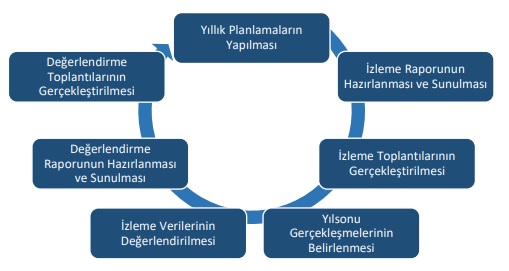      Şekil 6: İzleme ve Değerlendirme Süreciİzleme ve Değerlendirme Süreci İzleme ve değerlendirme sürecinin işleyişi ana hatları ile aşağıdaki şekilde özetlenmiştir. Okulumuz Stratejik Planı izleme ve değerlendirme çalışmalarında 5 yıllık Stratejik Planın izlenmesi ve 1 yıllık gelişim planın izlenmesi olarak ikili bir ayrıma gidilecektir. Stratejik planın izlenmesinde 6 aylık dönemlerde izleme yapılacak denetim birimleri, il ve ilçe millî eğitim müdürlüğü ve Bakanlık denetim ve kontrollerine hazır halde tutulacaktır. Yıllık planın uygulanmasında yürütme ekipleri ve eylem sorumlularıyla aylık ilerleme toplantıları yapılacaktır. Toplantıda bir önceki ayda yapılanlar ve bir sonraki ayda yapılacaklar görüşülüp karara bağlanacaktır.Üst Kurul BilgileriÜst Kurul BilgileriEkip BilgileriEkip BilgileriAdı SoyadıÜnvanıAdı-SoyadıÜnvanıMustafa KAHRAMANOkul MüdürüAyşe Gül TOKMAKÖğretmenArife Gamze YAĞLIMüdür YardımcısıEsra Şerın ERDAŞÖğretmenAyşe Gül TOKMAKÖğretmenZekeriya AĞALDAYÖğretmenİsa YAŞAROkul Aile Birliği BaşkanıSüleyman GÖCEKLİÖğretmenYasal YükümlülükDayanakTespitlerİhtiyaçlarOkulumuz “Dayanak” başlığı altında sıralanan Kanun, Kanun Hükmünde Kararname, Tüzük, Genelge ve Yönetmeliklerdeki ilgili hükümleri yerine getirmek	“Eğitim-öğretim hizmetleri, insan kaynaklarının gelişimi, halkla ilişkiler, stratejik plan hazırlama, stratejik plan izleme-değerlendirme süreci iş ve işlemleri” faaliyetlerini yürütmek.Resmi kurum ve kuruluşlar, sivil toplum kuruluşları ve özel sektörle mevzuat hükümlerine aykırı olmamak ve faaliyet alanlarını kapsamak koşuluyla protokoller ve diğer işbirliği çalışmalarını yürütmekİlkokul öğrencilerinin okula kayıt, sınıf geçme, devam-devamsızlık, sosyal sorumluluk çalışmaları vb. iş ve işlemleriT.C. Anayasası1739 Sayılı Millî Eğitim Temel Kanunu652 Sayılı MEB Teşkilat ve Görevleri Hakkındaki Kanun Hükmünde Kararname222 Sayılı Millî Eğitim Temel Kanunu 657SayılıDevlet Memurları Kanunu5442 Sayılı İl İdaresi Kanunu3308 Sayılı Mesleki Eğitim Kanunu439 Sayılı Ek Ders Kanunu4306 Sayılı Zorunlu İlköğretim ve Eğitim Kanunu5018 sayılı	Kamu Mali Yönetimi ve Kontrol KanunuTaşıma Yoluyla Eğitime Erişim YönetmeliğiMEB Millî Eğitim Müdürlükleri Yönetmeliği (22175 Sayılı RG Yayınlanan)Millî Eğitim Bakanlığı Rehberlik ve Psikolojik Danışma Hizmetleri Yönetmeliği26 Şubat 2018 tarihinde yayımlanan Kamu İdarelerinde Stratejik Planlamaya İlişkin Usul ve Esaslar Hakkındaki YönetmelikOkul Öncesi Eğitim ve İlköğretim Kurumları YönetmeliğiSosyal Etkinlikler YönetmeliğiMEB Eğitim Kurulları ve Zümreleri YönergesiMüdürlüğümüzün hizmetlerini mevzuattaki hükümlere uygun olarak yürütmektedir.Diğer kurumlarla işbirliği gerektiren çalışmalarda, gerek tabi olduğumuz mevzuat gerekse diğer kurumların mevzuatları arasında	uyuşmazlık ortaya çıkabilmektedir.Tabi olduğumuz mevzuatın kapsamı, Müdürlüğümüzün yetkileriniÇeşitlendirmekle birlikte sınırlamaktadır.Kurumsal kültürümüz, mevzuatta sık yaşanan değişikliklere hazırlıklı olmasına rağmen öğrenci ve velilerimizden oluşan paydaşlarımız,  yeni  ve farklı çalışmalara uyuma direnç göstermektedir.Mevzuat itibariyle öğrenci velilerinin eğitim faaliyetlerine müdahale alanine sınırlandıran herhangi bir mekanizma bulunmamaktadır.Diğer kurumlarla işbirliğinde, yetki alanının genişletilmesiMevzuat itibariyle Okul Müdürlerinin yetkilerinin artırılmasıEğitim uygulamaları konusunda ulusal düzeyde tanıtım çalışmaları yaparak öğrenci ve velilerinin bilgilendirilmesiMevzuatta ihtiyaç duyulan değişikliklerde “yenileme” çalışmaları	yerine “güncelleme” çalışmalarına yer verilmesiÖğrenci velilerinin eğitim faaliyetlerine müdahale alanlarının sınırlandırılması için yasal tedbirlerin alınmasıMevzuatın, çalışanların kendilerini güvende hissedebileceği şekilde yeniden düzenlenmesiÜST POLİTİKA BELGESİİLGİLİ BÖLÜM/ REFERANSVERİLEN GÖREV/İHTİYAÇLAR5018 sayılı Kamu Malî Yönetimi ve Kontrol KanunuMadde 9Kamu idareleri; kalkınma planları, Cumhurbaşkanı tarafından belirlenen politikalar, programlar, ilgili mevzuat ve benimsedikleri temel ilkeler çerçevesinde geleceğe ilişkin misyon ve vizyonlarını oluşturmak, stratejik amaçlar ve ölçülebilir hedefler saptamak, performanslarını önceden belirlenmiş olan göstergeler doğrultusunda ölçmek ve bu sürecin izleme ve değerlendirmesini yapmak amacıyla katılımcı yöntemlerle stratejik plan hazırlanmasıMilli Eğitim Temel KanunuBütün bölümleriTürk milli eğitiminin düzenlenmesinde esas olan amaç ve ilkeler, eğitim sisteminin genel yapısı, öğretmenlik mesleği, okul bina ve tesisleri, eğitim araç ve gereçleri ve Devletin eğitim ve öğretim alanındaki görev ve sorumluluğu ile ilgili temel hükümleri bir sistem bütünlüğü içinde sağlanmasıKamu İdarelerinde Stratejik Planlamaya İlişkin Usul ve Esaslar Hakkında YönetmelikBütün bölümleriStratejik plan hazırlamakla yükümlü kamu idarelerinin ve stratejik planlama sürecine ilişkin takvimin tespiti ile stratejik planların kalkınma planı ve programlarla ilişkilendirilmesine yönelik usul ve esasların belirlenmesi amacıyla hazırlanmış olan yönetmeliğe göre stratejik plan yapılmasıBakanlığımızın “2024-2028 Stratejik Plan Hazırlık Çalışmaları”konulu 2018/16 sayılı GenelgesiBütün bölümleriOkulumuzun 2024 – 2028 dönemine ilişkin Stratejik Planların yapılmasıMEB 2023 Eğitim VizyonuBütün bölümleriVizyon ifadesinde yapılacak çalışmaların okul geneli gerçekleştirilmesinin sağlanmasıMEB 2024 – 2028 Stratejik Plan Hazırlık ProgramıBütün bölümleriOkulumuzun 2024 – 2028 stratejik planlarının hazırlanma sürecine rehberlik edilmesiMEB 2024 – 2028 Stratejik PlanıBütün bölümleriOkulumuzun 2024 – 2028 stratejik planlarının hazırlanma sürecine rehberlik edilmesine kaynak sağlamasıFAALİYET ALANIÜRÜN/HİZMETLERÜRÜN/HİZMETLERA- Eğitim-Öğretim Hizmetleri1. Eğitim-öğretim iş ve işlemleri2. Ders Dışı Faaliyet İş ve İşlemleri3. Özel Eğitim Hizmetleri4. Kurum Teknolojik Altyapı Hizmetleri5. Anma ve Kutlama Programlarının Yürütülmesi6. Sosyal, Kültürel, Sportif Etkinlikler7. Öğrenci İşleri (kayıt, nakil, ders programları vb.)8. Zümre Toplantılarının Planlanması ve YürütülmesiB- Stratejik Planlama, Araştırma-Geliştirme1. Stratejik Planlama İşlemleri2. İhtiyaç Analizleri3. Eğitime İlişkin Verilerin Kayıtlanması4. Araştırma-Geliştirme Çalışmaları5. Projeler KoordinasyonC- İnsan Kaynaklarının Gelişimi1. Personel Özlük İşlemleri2. Norm Kadro İşlemleri3. Hizmet içi Eğitim FaaliyetleriD- Fiziki ve Mali Destek1. Okul Güvenliğinin Sağlanması2. Ders Kitaplarının Dağıtımı3. Taşınır Mal İşlemleri4. Taşımalı Eğitim İşlemleri5. Temizlik, Güvenlik, Isıtma, Aydınlatma Hizmetleri6. Evrak Kabul, Yönlendirme ve Dağıtım İşlemleri7. Arşiv Hizmetleri8. Sivil Savunma İşlemleriE-Denetim ve Rehberlik1. Öğretmenlerin Ders Denetimleri2. Öğretmenlere Rehberlik ve İşbaşında Yetiştirme Hizmetleri3. Ön İnceleme, İnceleme ve Soruşturma HizmetleriF-Halkla İlişkiler1. Bilgi Edinme Başvurularının Cevaplanması2. Protokol İş ve İşlemleri3. Basın, Halk ve Ziyaretçilerle İlişkiler4. Okul-Aile İşbirliğiNoAnket SorularıKesinlikle Katılıyorum%Katılıyorum%Kararsızım%Kısmen Katılıyorum%Katılmıyorum%1Öğretmenlerimle ihtiyaç duyduğumda rahatlıkla görüşebilirim.48,348,303,402Okul müdürü ile ihtiyaç duyduğumda rahatlıkla konuşabiliyorum.27,672,40003Okulun rehberlik servisinden yeterince yararlanabiliyorum.20,758,63,410,36,94Okula ilettiğimiz öneri ve isteklerimiz dikkate alınır.37,955,23,403,45Okulda kendimi güvende hissediyorum.44,855,20006Okulda öğrencilerle ilgili alınan kararlarda bizlerin görüşleri alınır.24,1696,9007Öğretmenler yeniliğe açık olarak derslerin işlenişinde çeşitli yöntemler kullanmaktadır.3165,53,4008Derslerde konuya göre uygun araç gereçler kullanılmaktadır.27,665,56,9009Teneffüslerde ihtiyaçlarımı giderebiliyorum.37,962,100010Okulun içi ve dışı temizdir.24,155,213,83,43,411Okulun binası ve diğer fiziki mekânlar yeterlidir17,265,510,36,9012Okul kantininde satılan malzemeler sağlıklı ve güvenlidir.20,758,610,36,93,413Okulumuzda yeterli miktarda sanatsal ve kültürel faaliyetler düzenlenmektedir.20,758,610,36,93,4GENEL DEĞELENDİRME ORTALAMA:29,4360,745,282,901,57NoAnket SorularıKesinlikle Katılıyorum%Katılıyorum%Kararsızım%Kısmen Katılmıyorum%Katılmıyorum%1Okulumuzda alınan kararlar, çalışanların katılımıyla alınır.50500002Kurumdaki tüm duyurular çalışanlara zamanında iletilir.50500003Her türlü ödüllendirmede adil olma, tarafsızlık ve objektiflik esastır.50500004Kendimi, okulun değerli bir üyesi olarak görürüm.10000005Çalıştığım okul bana kendimi geliştirme imkânı tanımaktadır.50500006Okul, teknik araç ve gereç yönünden yeterli donanıma sahiptir.05050007Okulda çalışanlara yönelik sosyal ve kültürel faaliyetler düzenlenir.50005008Okulda öğretmenler arasında ayrım yapılmamaktadır.10000009Okulumuzda yerelde ve toplum üzerinde olumlu etki bırakacak çalışmalar yapmaktadır.505000010Yöneticilerimiz, yaratıcı ve yenilikçi düşüncelerin üretilmesini teşvik etmektedir.100000011Yöneticiler, okulun vizyonunu, stratejilerini, iyileştirmeye açık alanlarını vs. çalışanlarla paylaşır.100000012Okulumuzda sadece öğretmenlerin kullanımına tahsis edilmiş yerler yeterlidir.505000013Alanıma ilişkin yenilik ve gelişmeleri takip eder ve kendimi güncellerim.5050000GENEL DEĞELENDİRME ORTALAMA:61,5330,763,843,840NoAnket SorularıKesinlikle Katılıyorum%Katılıyorum%Kararsızım%Kısmen Katılmıyorum%Katılmıyorum%1İhtiyaç duyduğumda okul çalışanlarıyla rahatlıkla görüşebiliyorum.40600002Bizi ilgilendiren okul duyurularını zamanında öğreniyorum.40600003Öğrencimle ilgili konularda okulda rehberlik hizmeti alabiliyorum.26,766,76,7004Okula ilettiğim istek ve şikâyetlerim dikkate alınıyor.40600005Öğretmenler yeniliğe açık olarak derslerin işlenişinde çeşitli yöntemler kullanmaktadır.4053,306,706Okulda yabancı kişilere karşı güvenlik önlemleri alınmaktadır.4053,36,7007Okulda bizleri ilgilendiren kararlarda görüşlerimiz dikkate alınır.4053,306,708E-Okul Veli Bilgilendirme Sistemi ile okulun internet sayfasını düzenli olarak takip ediyorum.206002009Çocuğumun okulunu sevdiğini ve öğretmenleriyle iyi anlaştığını düşünüyorum.33,353,36,76,7010Okul, teknik araç ve gereç yönünden yeterli donanıma sahiptir.13,373,36,76,7011Okul her zaman temiz ve bakımlıdır.29,746,713,3013,312Okulun binası ve diğer fiziki mekânlar yeterlidir.13,366,76,713,3013Okulumuzda yeterli miktarda sanatsal ve kültürel faaliyetler düzenlenmektedir.2046,713,36,713,3GENEL DEĞELENDİRME ORTALAMA:30,4857,944,625,132,04İli: MuğlaMuğlaİlçesi: İlçesi: DalamanAdres: Elcik Mah. Merkez Sok. No:1Elcik Mah. Merkez Sok. No:1Coğrafi Konum (link):Coğrafi Konum (link):https://www.google.com/maps/place/36%C2%B052'55.1%22N+28%C2%B058'24.8%22E/@36.881975,28.973541,16z/data=!4m4!3m3!8m2!3d36.8819749!4d28.9735409?hl=tr-TR&entry=ttuTelefon Numarası: 252 698 20 25252 698 20 25Faks Numarası:Faks Numarası:e- Posta Adresi:712461@meb.k12.tr712461@meb.k12.trWeb sayfası adresi:Web sayfası adresi:https://elcklkokulu.meb.k12.tr/Kurum Kodu:712461712461Öğretim Şekli:Öğretim Şekli:Tam GünOkulun Hizmete Giriş Tarihi : 19771977Toplam Çalışan Sayısı Toplam Çalışan Sayısı 5Öğrenci Sayısı:Kız23Öğretmen SayısıÖğrenci Sayısı:KızÖğrenci Sayısı:Erkek31Öğretmen SayısıErkekÖğrenci Sayısı:Toplam54Öğretmen SayısıToplamDerslik Başına Düşen Öğrenci SayısıDerslik Başına Düşen Öğrenci Sayısı10,80Şube Başına Düşen Öğrenci SayısıŞube Başına Düşen Öğrenci Sayısı10,80UnvanErkekKadınToplamOkul Müdürü 000Müdür Yardımcısı011Sınıf Öğretmeni224Branş Öğretmeni000Rehber Öğretmen000İdari Personel000Yardımcı Personel000Memur000Toplam Çalışan Sayıları235Okul BölümleriOkul BölümleriÖzel AlanlarVarYokOkul Kat Sayısı2Çok Amaçlı SalonXDerslik Sayısı8Çok Amaçlı SahaXDerslik Alanları (m2)15-20KütüphaneXKullanılan Derslik Sayısı9Fen LaboratuvarıXŞube Sayısı4Bilgisayar LaboratuvarıXİdari Odaların Alanı (m2)15İş AtölyesiXÖğretmenler Odası (m2)20Beceri AtölyesiXOkul Oturum Alanı (m2)242PansiyonXOkul Bahçesi (Açık Alan)(m2)3720Okul Kapalı Alan (m2)250Sanatsal, bilimsel ve sportif amaçlı toplam alan (m2)0Kantin-Kooperatif (m2)5Tuvalet Sayısı8SINIFIKızErkekToplamAnasınıfı3141-A39122-A610163-A76134-A459TOPLAM233154Akıllı Tahta Sayısı9TV Sayısı1Masaüstü Bilgisayar Sayısı6Yazıcı Sayısı1Taşınabilir Bilgisayar Sayısı1Tarayıcı Sayısı0Projeksiyon Sayısı0Fotokopi Makinası Sayısı6Kamera Sayısı11İnternet Bağlantı Hızı8 mbpsPolitikBakanlığımız tarafından 2023 vizyonunun oluşturulmasıYerel yönetimler tarafından gerekli desteğin sağlanmasıEkonomikVelilerimizin sosyo-ekonomik durumlarının genel olarak iyi olmasıDiğer bakanlıklara göre Milli Eğitim Bakanlığına ayrılan bütçenin fazla olmasıSosyolojikTrafik ve şehir kargaşasından uzak olmasıİlçe merkezine yakın olmasıKöyde yaşamanın sağladığı fırsatlar( insan ilişkileri vb)Teknolojik-	Teknolojik	altyapının	yeterli	olması	ve	teknolojinin	derslerde kullanılmasıMevzuat-Yasal-	Mevcut yasa ve mevzuatlar doğrultusunda eğitim öğretimin yürütülmesiEkolojik-	Okulumuzun ormanlık alanda bulunması, okulumuzun her türlü bitki örtüsü ağaç, böcek, kuş, yönünden zengin olmasıPOLITICALECONOMICSOCIAL(POLİTİK)(EKONOMİK)(SOSYAL)Güçlü YönlerGüçlü YönlerÖğrencilerÖğrencilerimizin öğretmenleriyle ve idareyle iyi iletişim kurabilmeleriDavranış problemi olan öğrencilerimizin az olmasıÇalışanlarGenç ve istekli öğretim kadrosunun olmasıBütün çalışanlarımızın okulu sahiplenmesiPersonelin özverili çalışmasıVelilerVelilerimize istenildiği zaman ulaşılabilmesiVelilerimizin öğretmenlerle iletişimin iyi olmasıBina ve YerleşkeDoğa içerisinde olması ve eğitimi olumsuz etkileyecek nitelikteki yapıların olmamasıGeniş bir bahçeye sahip olmasıDonanımBütün dersliklerde etkileşimli tahtaların aktif olarak kullanılmasıE güvenlik açısından Milli Eğitim bakanlığının Fiber altyapılı İnternet erişimi kullanılmaktadır.BütçeOkul kooperatifinin olmasıVelilerin bağışlarıYönetim SüreçleriYöneticilerin yaratıcı ve yenilikçi çalışmalara destek olmasıOkul Aile Birliğinin okul yönetimine katılmasıAlınan kararlarda personelin görüşünün alınmasıİletişim SüreçleriVeli toplantılarına yeterli katılımın sağlanmasıVeli-Öğretmen-İdare iletişimin çok iyi olması Kurum içi iletişim kanallarının açık olması, okul sitesinin ve sınıf Whatsapp gruplarının aktif olarak kullanılmasıZayıf YönlerZayıf YönlerÖğrencilerOkulumuzun taşıma merkezi olmasından dolayı 94 öğrencinin 20 km kadar uzak yerleşim yerlerinden taşınması,Teknolojinin (cep telefonu, tablet, bilgisayar) öğrenciler üzerindeki olumsuz etkisi.E güvenlik konusunda   yeterli bilgi birikimine sahip olmamaları.Siber zorbalık ve kişisel bilgiler konusunda kendilerini koruyamamalarıÇalışanlarÇalışan ailelerin (özellikle annelerin) öğrenci ile yeteri kadar ilgilenememeleriE güvenlik konusunda gelişen ve değişen çağa ayak uydurmakta zorlanmaları. Bu konuda yeterli bilgi birikimine sahip olmamaları. Hizmetiçi eğitim eksiklerinin bulunmasıVelilerVelilerin sosyo-ekonomik durumlarının düşük olması (Kırsal Kesim)E güvenlik konusunda velilerin gelişen ve değişen çağa ayak uydurmakta zorlanmaları.Bu konuda yeterli bilgi birikimine sahip olmamalarıBina ve YerleşkeDersliklerin öğrenci sayısına göre dar olması, standartlara uygun olmamasıAynı bahçe içinde ilkokul ve ortaokulun bulunmasıOkul bahçesi altyapısının yetersiz olmasıDonanımFen lab, BT sınıfın olmaması ve yeterince bilgiyasar olmayışıTasarım beceri atölyesi olmamasıBütçeBakanlık tarafından okula ayrılan düzenli bir ödeneğin olmamasıİletişim SüreçleriÖğrencilerimiz tarafından teknolojinin öğrenciler tarafından gereğinden fazla ve gereksiz kullanımıFırsatlarFırsatlarPolitikBakanlığımız tarafından 2023 vizyonunun oluşturulmasıYerel yönetimler tarafından gerekli desteğin sağlanmasıEkonomikDiğer bakanlıklara göre Milli Eğitim Bakanlığına ayrılan bütçenin fazla olması, gerektiğinde İlçe Milli Eğitim Müdürlüğünün gerekli yardımı yapmasıSosyolojikTrafik ve şehir kargaşasından uzak olmasıVelilerimizin eğitim öğretime önem vermesi TeknolojikTeknolojik altyapının yeterli olması ve teknolojinin derslerde kullanılmasıBilgiye ulaşımın kolaylaşmasıMevzuat-YasalMevcut yasa ve mevzuatlar doğrultusunda eğitim öğretimin yürütülmesiYeni eğitim programını kavramış genç öğretmen kadrosunun oluşuEkolojikOkulumuz öğrencilerin kırsal yerleşim yerlerinden olmasından dolayı çevre duyarlı olması ve çevreyi tanımasıTehditlerTehditlerPolitikEğitim programlarının sıkça değişmesiEkonomikVelilerin birçoğunun özel sektörde çalıştığından ekonomik durumunun değişkenliğiSosyolojikParçalanmış, problemli ve pedagojik anlamda bilinçsiz ailelerTeknolojikOkulumuz öğrencilerini telefon, tablet gibi cihazları bilinçsizce kullanması kısaca teknolojik bağımlılık E güvenlik konusunda her gün değişen ve gelişen teknolojinin riskleri beraberinde getirmesiTeknolojik aletlerin evde veli kontrolü dışında kullanılmasıMevzuat-YasalOkul yönetimi ve öğretmenler üzerinden gereğinden fazla bürokrasi yükü olmasıİlköğretim Kurumları yönetmeliğinin öğrenci disiplini ile ilgili maddelerinin yetersizliğiEkolojik-	Öğrencilerin hazır gıdalarla beslenmesiEğitime ErişimEğitimde KaliteKurumsal KapasiteOkullaşma OranıAkademik BaşarıKurumsal İletişimOkula Devam/ DevamsızlıkSosyal, Kültürel ve Fiziksel GelişimKurumsal YönetimOkula Uyum, OryantasyonSınıf TekrarıBina ve YerleşkeÖzel Eğitime İhtiyaç Duyan Bireylerİstihdam Edilebilirlik ve YönlendirmeDonanımYabancı ÖğrencilerÖğretim YöntemleriTemizlik, HijyenTaşıma ve servis 1.TEMA: EĞİTİM VE ÖĞRETİME ERİŞİM 1.TEMA: EĞİTİM VE ÖĞRETİME ERİŞİM1Okulumuz hedef kitlesinde bulunan bütün öğrencilerin adil şartlarda en iyi eğitim alması konusunda eğitimi ve öğretime erişimi sağlamak2Eğitimde devam/devamsızlık bilincini geliştirmek3Öğrenciler ile ilgili velilere gerçekçi ve sık geri dönütler vererek, okul-veli etkileşiminin artırılması2.TEMA: EĞİTİM VE ÖĞRETİMDE KALİTE2.TEMA: EĞİTİM VE ÖĞRETİMDE KALİTE1Sınavla öğrenci alan okullara yerleşen öğrenci sayısını artırmak.2Eğitimde bilgi ve iletişim teknolojilerinin kullanma oranın arttırılması3Öğrencilerimizin sportif faaliyetlere katılım oranını artırmak4Öğrencilerimizin resim, şiir ve kompozisyon yarışmalarına katılım oranını artırmak.5Bilim proje yarışmaları için hazırlanan proje sayısının arttırmak.6Kitap okuma oranının arttırılması3.TEMA: KURUMSAL KAPASİTE3.TEMA: KURUMSAL KAPASİTE1Tüm sınıflarımızı teknolojik açıdan eksiksiz hale getirmek.2Okulumuzun var olan kaynaklarını korumak, zarar görmesini engellemek.3Okul çalışanlarımızın daha mutlu olabilecekleri ortam ve çalışma şartları hazırlamak.4Okul ve iş güvenliğini arttırmaya yönelik çalışmaların devam ettirilmesi5Sağlık ve Milli Eğitim Bakanlıkları tarafından, okulların temizlik, hijyen beslenme konusunda teşvik edilmesi amacıyla yürütülen Beyaz Bayrak ve Beslenme dostu okul projesine katılarak kriterlerini yerine getirmek.NoPERFORMANSGÖSTERGESİMevcutHEDEFHEDEFHEDEFHEDEFHEDEFNoPERFORMANSGÖSTERGESİ202320242025202620272028PG.1.1.aOkulun özel eğitime ihtiyaç duyan bireylerin kullanımına uygunluğu (0-1)011111PG.1.1.bÖzel Eğitime İhtiyacı olan öğrencileri veya özel yetenekli öğrencilerin sayısı 011111PG.1.1.c.Destek Eğitimi kapsamında verilen kurslara katılan öğrenci sayısı(sayı)011111PG.1.1.d.Özel eğitime ihtiyaç duyan bireylerin kendilerine uygun eğitime erişim oranı%30%35%45%50%55%60PG.1.1.e.Öğrenciler ile ilgili velilere yapılan geri bildirim sayısı202530354045NoEylem İfadesiEylem SorumlusuEylem Tarihi1.1.1.Her öğrenci ile ilgili sınıf, branş, rehberlik öğretmenleri aylık olarak velileri ile görüşmeler yaparak, öğrencinin gelişimi ile ilgili geri dönüşler sağlayacaklardır.Sınıf Rehber Öğrt.Eğitim öğretim yılıboyunca1.1.2Destek Eğitim Odası açılacaktır.Müdür YardımcısıHer yıl Ekim Ayı1.1.3Kaynaştırma öğrencileri tespit edilerek destek eğitimi verilmesi için işlemler yapılacaktır.Müdür YardımcısıHer yıl Ekim Ayı1.1.4Özel eğitime yönlendirilen bireylerin yönlendirildikleri eğitime erişimi takip edilecektir.Sınıf Rehber Öğrt.Eğitim öğretim yılıboyunca1.1.5Özel eğitime yönlendirilen bireylerin velileri ve özel eğitim öğretmenleri ile Sınıf/Şube Rehber Öğretmeni toplantılar yapacaklardır.Sınıf Rehber Öğrt.Eğitim öğretim yılıboyuncaNoPERFORMANSGÖSTERGESİMevcutHEDEFHEDEFHEDEFHEDEFHEDEFNoPERFORMANSGÖSTERGESİ202320242025202620272028PG.1.2.aKayıt bölgesindeki öğrencilerden okula kayıt yaptıranların oranı (%)%100%100%100%100%100%100PG.1.2.bOkula yeni başlayan öğrencilerden oryantasyon eğitimine katılanların oranı (%)%50%60%70%80%90%100PG.1.2.cÖğrenci davranış bozukluklarının giderilmesi.%15%10%5%0%0%0PG.1.2.dBir eğitim ve öğretim döneminde 20 gün ve üzeri devamsızlık yapan öğrenci oranı (%)%0%0%0%0%0%0PG.1.2.eBir eğitim ve öğretim döneminde 20 gün ve üzeri devamsızlık yapan yabancı öğrenci oranı (%)%0%0%0%0%0%0NoEylem İfadesiEylem SorumlusuEylem Tarihi1.2.1.Kayıt bölgesinde yer alan öğrencilerin tespiti çalışması yapılacaktır.Okul İdaresi 01 Eylül-25 Aralık 1.2.2Okula yeni başlayacak öğrencilerin velileriyle iletişim kurarak öğrencinin oryantasyona dahil edilmesi sağlanacaktır.Okul İdaresi ve 1.Sınıf Rehber Öğrt.Eylül Seminer Dönemi1.2.3Öğrencilerin davranış bozukluklarını ortadan kaldırmak için veli öğretmen idare işbirliğinde çalışmalar yapılacaktır.Okul İdaresi, Öğretmenler ve Veliler 2024-20281.2.4Devamsızlık yapan öğrencilerin tespiti ve erken uyarı sistemi için çalışmalar yapılacaktır.Müdür YardımcısıYıl boyunca1.2.5Devamsızlık yapan öğrencilerin velileri ile özel aylık toplantı veya görüşmeler yapılacaktır.Müdür YardımcısıHer ayın son haftasıNoPERFORMANSGÖSTERGESİMevcutHEDEFHEDEFHEDEFHEDEFHEDEFNoPERFORMANSGÖSTERGESİ202320242025202620272028PG.2.1.aÖğrencilerin yılsonu başarı puanı ortalamaları%73,8%78%83%88%90%93PG.2.1.bOkul/ kurumda etkinliklere  katılan öğrenci sayısı%80%85%90%95%100%100PG.2.1.c.Sınava hazırlık için yapılan deneme sınavları sayısı (sayı)122222PG.2.1.d.Yabancı dil yeterliliğinin arttırılması123456PG.2.1.e.Öğrenci başına okunan kitap sayısı234567NoEylem İfadesiEylem SorumlusuEylem Tarihi2.1.1.Sınav sonuçları analiz edilerek, veriler öğretmenler kurulunda ve zümre toplantılarında yönetici ve öğretmenlerce paylaşılacak ve gerekli önlemler alınacaktır.Okul İdaresi- Sınıf/Şube Rehber Öğrt.Yıl boyunca2.1.2Kitap okuyan öğrencilere çeşitli ödüllendirmeler yapılacaktır.Sınıf/Şube Rehber Öğrt.Yıl boyunca2.1.3Eğitim Bilişim Ağının (EBA) öğrenci, öğretmen ve ilgili bireyler tarafından kullanımını artırmak amacıyla tanıtım faaliyetleri gerçekleştirilecek ve EBA’nın etkin kullanımı sağlanacaktır.Okul ÖğretmenleriYıl boyunca2.1.4Okul bünyesinde deneme sınavları yapmak, sonuçları okul panosuna asarak öğrenciler arasında rekabet ortamı yaratmak.Müdür Yardımcısı Yıl boyunca2.1.5Öğrencilerin yabancı dil yeterliliğini arttırılmalarına yönelik okul içi etkinlikler düzenlenecektir.Okul İdaresiYıl boyuncaNoPERFORMANSGÖSTERGESİMevcutHEDEFHEDEFHEDEFHEDEFHEDEFNoPERFORMANSGÖSTERGESİ202320242025202620272028PG.2.2.aBir eğitim ve öğretim yılında bilimsel, kültürel, sanatsal ve sportif alanlarda en az bir faaliyete katılan öğrenci oranı%70%75%80%90%100%100PG.2.2.bSağlıklı ve dengeli beslenme ile ilgili verilen eğitime katılan öğrenci sayısı354045505050PG.2.2.c.Akran Zorbalığı konusunda yapılan çalışmaların sayısı012345PG.2.2.d.Öğrencilerimizin resim, şiir ve kompozisyon yarışmalarına katılım oranını203040506070PG.2.2.e.Velilerin (kermes, gezi, okul içi etkinlikler) okul içi eylemleri123456NoEylem İfadesiEylem SorumlusuEylem Tarihi2.2.1.Akran Zorbalığı konusunda yapılan çalışmaların sayısı artırılacaktır.Müdür YardımcısıYıl boyunca2.2.2Yetenekli öğrencileri yetenekleri olduğu alanlara yönlendirmek ve o alandaki yeteneklerini geliştirmelerini sağlamakBeden Eğitimi Öğrt.Yıl boyunca2.2.3Başarılı öğrencilerin ödüllendirilerek teşvik edilmesini sağlamak.Müdür YardımcısıYıl boyunca2.2.4Okul sağlığı ve hijyen konularında öğrencilerin, ailelerin ve çalışanların bilinçlendirilmesine yönelik faaliyetler yapılacaktır.Fen Bilimleri Öğrt.Yıl boyunca2.2.5Resim, şiir ve kompozisyon yarışmalarına öğrenci katılımını artırılması için duyurular yapmakOkul İdaresiYıl boyuncaNoPERFORMANSGÖSTERGESİMevcutHEDEFHEDEFHEDEFHEDEFHEDEFNoPERFORMANSGÖSTERGESİ202320242025202620272028PG.3.1.aFen laboratuvarında eksik bulunan malzemelerin eksikliklerinin giderilme oranları (Yüzde)%30%40%50%60%70%80PG.3.1.bBahçe zemini Fiziki yapısını iyileştirmeye yönelik eksikliklerin giderilmesi oranı%30%40%50%60%70%80PG.3.1.c.Atık kağıt, pil, plastik ve benzeri toplama kapasitesi artırılacak%30%40%50%60%70%80PG.3.1.d.Okulda yapılan iş sağlığı ve güvenliği kapsamında çalışma sayısı123456PG.3.1.e.Bahçe zemininde yer alan oyun çizimlerinin artırılması0%30%40%50%60%80NoEylem İfadesiEylem SorumlusuEylem Tarihi3.1.1.Fen Laboratuvarında eksik bulunan malzemelerin tespit edilerek temin edilmesi konusunda çalışmalar yapmak.Okul idaresi –Fen Bilimleri Öğrt.Her yıl Eylül Ayında3.1.2.Okul Yönetimi ve Okul Aile Birliği işbirliği ile okul çevresinde İş Sağlığı ve güvenliği ile ilgili önlemler alınması üzerine çalışmalar yapılacaktır.Okul idaresiEğitim-öğretim yılı boyunca3.1.3.Atık toplama alanı yapılacak.Okul idaresi2024-20283.1.4.Okul bahçesi ve çevresinin düzenlenmesi (Yürüyüş yolları, çocuk parkuru vb.)Okul idaresi2024-2028NoPERFORMANSGÖSTERGESİMevcutHEDEFHEDEFHEDEFHEDEFHEDEFNoPERFORMANSGÖSTERGESİ202320242025202620272028PG.3.2.aÖğrencilere tasarruflu olma bilincini kazandırmak için çalışmalar yapmak.(0-1)011111PG.3.2.bUyarıcı yazı ve levhalar asmak.(0-1)011111PG.3.2.cOkul Fiziki donanımlarının ( Akıllı tahta, EBA, Çok Amaçlı Salon, Kütüphane ve Fen Lab. vb.) kullanım oranı.%60%70%80%90%100%100PG.3.2.dBasketbol potalarının yenilenmesi. (0-1)011111PG.3.2.eElektrik tesisatı ve Elektrikli aletlerin (Klima, Bilgisayar, Yazıcı v.b) genel bakımının yapılması.(0-1)011111NoEylem İfadesiEylem SorumlusuEylem Tarihi3.2.1.Kütüphaneden yararlanan öğrenci oranının artması sağlanacaktır.ÖğretmenlerYıl boyunca3.2.2.Bozulan, kırılan araç-gereç ve donanımın bakım ve onarımını yapmak.Okul idaresi2024-20283.2.3.Öğrencilere tasarruflu olma bilincini kazandırmak için çalışmalar yapmak.ÖğretmenlerYıl boyunca3.2.4.Okulun çeşitli yerlerine (tuvalet, ışık düğmeleri, pencereler gibi) ısı, ışık ve su gibi ihtiyaçların daha dikkatli kullanılması ve tasarruflu kullanılması için uyarıcı yazı ve levhalar asmak.Okul idaresi2024-20283.2.5.Elektrik tesisatı ve Elektrikli aletlerin (Klima, Bilgisayar, Yazıcı v.b) genel bakımının yapılması.Okul idaresi2024-2028Kaynak TablosuMevcut20242025202620272028Toplam KaynakGenel Bütçe10.000 TL15.000 TL20.000 TL25.000 TL30.000 TL35.000 TL135.000 TLValilikler ve Belediyelerin Katkısı-------Diğer (Okul Aile Birlikleri)4.000 TL15.000 TL20.000 TL25.000 TL30.000 TL35.000 TL125.000 TLTOPLAM14.000 TL30.000 TL40.000 TL50.000 TL60.000 TL   70.000 TL260.000 TLAmaç ve Hedef No20242025202620272028Toplam MaliyetAmaç 1------Hedef 1.1------Hedef 1.2------Amaç 28.000TL 12.000 TL 16.000 TL 20.000 TL 24.000 TL 80.000 TLHedef 2.1 5.000 TL 7.000 TL 9.000 TL 11.000 TL 13.000 TL 45.000 TLHedef 2.2 3.000 TL 5.000 TL 7.000 TL 9.000 TL 11.000 TL 35.000 TLAmaç 315.000 TL 20.000 TL 25.000 TL 30.000 TL 35.000 TL 125.000 TLHedef 3.110.000 TL12.500 TL 15.000 TL17.500 TL20.000 TL75.000 TLHedef3.25.000 TL 7.500 TL 10.000 TL 12.500 TL 15.000 TL 7.500 TLAMAÇ TOPLAM23.000 TL 32.000 TL 41.000 TL 50.000 TL 59.000 TL 205.000 TLToplam Kaynak15.000 TL20.000 TL25.000 TL30.000 TL35.000 TL125.000 TL